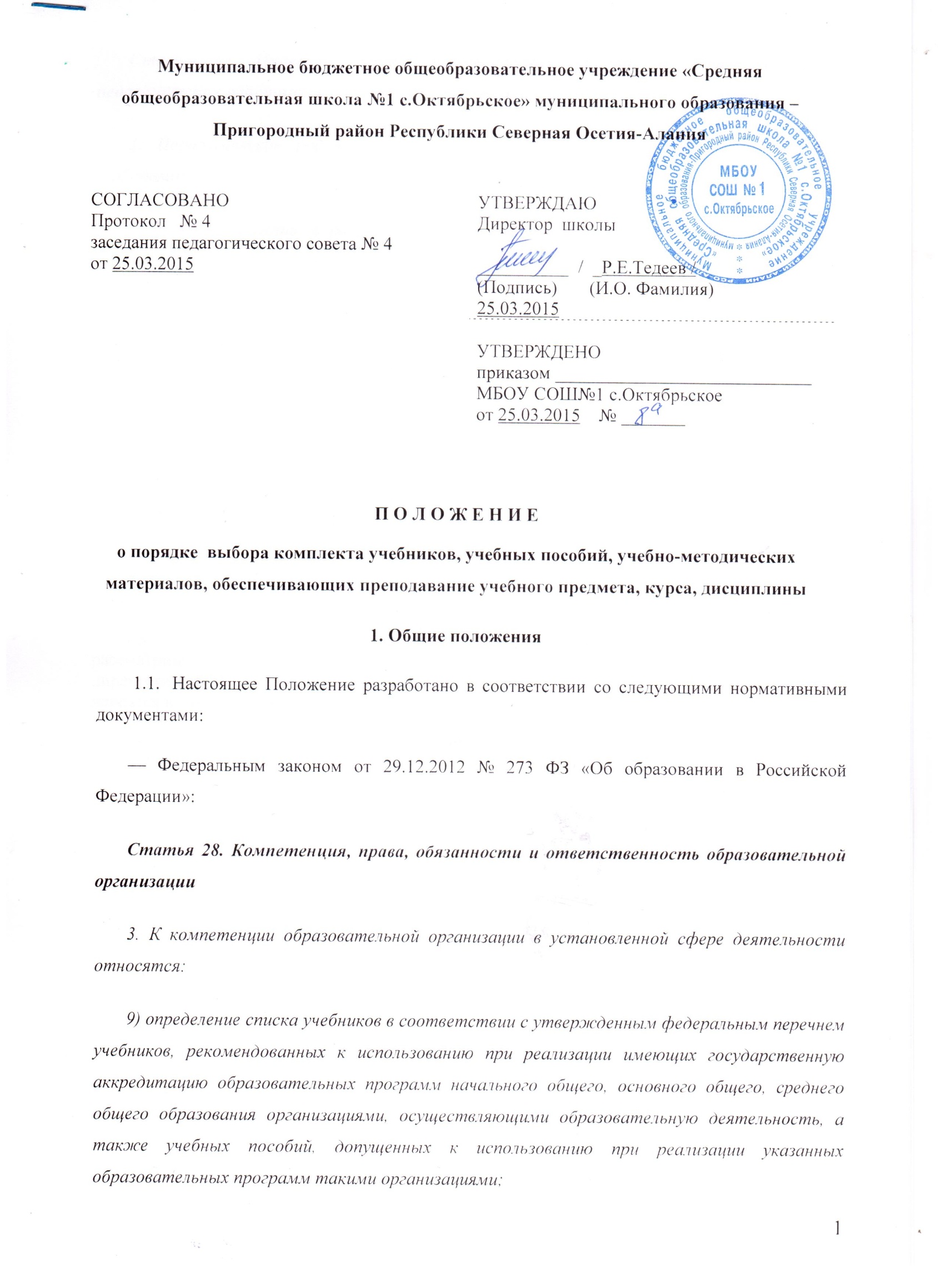 П О Л О Ж Е Н И Ео порядке  выбора комплекта учебников, учебных пособий, учебно-методических материалов, обеспечивающих преподавание учебного предмета, курса, дисциплины1. Общие положения 1.1.  Настоящее Положение разработано в соответствии со следующими нормативными документами:— Федеральным законом от 29.12.2012 № 273 ФЗ «Об образовании в Российской Федерации»:Статья 28. Компетенция, права, обязанности и ответственность образовательной организации3. К компетенции образовательной организации в установленной сфере деятельности относятся:9) определение списка учебников в соответствии с утвержденным федеральным перечнем учебников, рекомендованных к использованию при реализации имеющих государственную аккредитацию образовательных программ начального общего, основного общего, среднего общего образования организациями, осуществляющими образовательную деятельность, а также учебных пособий, допущенных к использованию при реализации указанных образовательных программ такими организациями;Статья 47. Правовой статус педагогических работников. Права и свободы педагогических работников, гарантии их реализации3. Педагогические работники пользуются следующими академическими правами и свободами:5) право на участие в разработке образовательных программ, в том числе учебных планов, календарных учебных графиков, рабочих учебных предметов, курсов, дисциплин (модулей), методических материалов и иных компонентов образовательных программ;— Письмом Министерства образования и науки Российской Федерации от 10.02.2011 № 03-105;— Письмом Министерства образования и науки Российской Федерации от 08.12.2011 № МД – 1634/03;—Уставом  МБОУ СОШ №1 с.Октябрьское . 1.2.  Настоящее Положение регулирует порядок выбора комплекта учебников, учебных пособий, учебно-методических материалов, обеспечивающих преподавание учебного предмета, курса, дисциплины в МБОУ СОШ №1 с.Октябрьское (далее ОУ).1.3.  Настоящее Положение является локальным актом МБОУ СОШ №1 с.Октябрьское, рассматривается и принимается на заседании Педагогического совета, утверждается приказом директора МБОУ СОШ №1 с.Октябрьское. Изменения и дополнения в настоящее Положение вносятся в таком же порядке.1.4.   Понятия, используемые в Положении:Учебник – учебное издание, содержащее систематическое изложение учебной дисциплины, соответствующее учебной программе, и официально утвержденное в качестве данного вида.Учебное пособие – учебное издание, дополняющее или заменяющее частично или полностью учебник, официально утвержденное в качестве данного вида.Рабочая тетрадь – учебное пособие, имеющее особый дидактический аппарат, способствующий самостоятельной работе учащегося над освоением учебного предмета.Учебно-методические материалы – совокупность материалов, в полном объеме обеспечивающих преподавание данной дисциплины (атласы, контурные карты, поурочное планирование, средства контроля знаний, справочные издания, рабочие программы и т.д.).Средства обучения и воспитания  — оборудование образовательной организации, источники учебной информации, предоставляемые обучающимся в ходе образовательного процесса.Канцелярские товары – школьно-письменные принадлежности (тетради, карандаши, ручки, альбомы для рисования, папки, пеналы, картон, цветная бумага, клей, пластилин и др.), используемые обучающимися в ходе образовательного процесса.2. Порядок выбора комплекта учебников, учебных пособий, учебно-методических материалов 2.1.   МБОУ СОШ №1 с.Октябрьское самостоятельна в выборе и определении  комплекта учебников, учебных пособий, учебно-методических материалов, обеспечивающих преподавание учебного предмета, курса, дисциплины. 2.2. Комплектование фонда учебников и учебных пособий происходит только на основе Приказа Министерства Образования и науки РФ «Об утверждении Федеральных перечней учебников, рекомендованных (допущенных) к использованию в образовательном процессе в образовательных учреждениях, реализующих образовательные программы общего образования и имеющих государственную аккредитацию» в соответствии с образовательными программами МБОУ СОШ №1 с.Октябрьское. 2.3. Фонд учебников, учебных пособий, учебно-методических материалов библиотеки формируется исходя из бюджетного и внебюджетного финансирования. 2.4. Порядок выбора комплекта учебников, учебных пособий, учебно-методических материалов в МБОУ СОШ  №1 с.Октябрьское: — проведение диагностики обеспеченности обучающихся МБОУ СОШ №1 с.Октябрьское учебниками, учебными пособиями, учебно-методическими материалами на новый учебный год заведующей библиотекой; — ознакомление педагогического коллектива с Федеральным перечнем учебников, рекомендованных (допущенных) к использованию в образовательных учреждениях на новый учебный год заместителем директора по учебно-воспитательной работе; —  формирование педагогическими работниками Перечня комплектов учебников, учебных пособий, учебно-методических материалов на новый учебный год; — рассмотрение и согласование Перечня  учебников, учебных пособий, учебно-методических материалов на новый учебный год на заседаниях методических объединений МБОУ СОШ №1 с.Октябрьское; — утверждение Перечня  учебников, учебных пособий, учебно-методических материалов на новый учебный год на заседании Педагогического совета МБОУ СОШ №1 с.Октябрьское; — составление перспективного плана обеспеченности обучающихся учебниками, учебными пособиями, учебно-методическими материалами на новый учебный год заведующей библиотекой и согласование его с заместителем директора по учебно-воспитательной работе; — оформление заказа учебников на основе перспективного плана обеспеченности обучающихся учебниками заведующей библиотекой, согласование его с заместителем директора по учебно-воспитательной работе; — приём и техническая обработка поступивших учебников, учебных пособий, учебно-методических материалов  заведующей библиотекой МБОУ СОШ №1 с.Октябрьское. 2.5. Классные руководители, учителя-предметники получают информацию об обеспеченности учебниками обучающихся на новый учебный год от заведующей библиотекой. 2.6. Информирование родителей (законных представителей) о Перечне учебников, учебных пособий, учебно-методических материалов входящих в комплект для обучения в  классе осуществляется через классных руководителей на родительских собраниях и путем размещения данной информации на информационных стендах для родителей, официальном сайте МБОУ СОШ №1 с.Октябрьское. 3. Ответственность участников образовательного процесса. 3.1. Директор МБОУ СОШ №1 с.Октябрьское несет ответственность за:— за соответствие используемых в образовательном процессе учебников и  учебных пособий федеральному Перечню учебников, рекомендованных (допущенных) Министерством образования и науки Российской Федерации  к  использованию  в образовательном процессе;— обеспечение учебниками обучающихся. 3.2. Заместитель директора по учебно-воспитательной работе  несет ответственность за:— определение  Перечня  учебников, учебных пособий, учебно-методических материалов в соответствии с утвержденными  федеральными  перечнями  учебников,  рекомендованных (допущенных) к использованию в образовательном процессе в имеющих государственную  аккредитацию и реализующих образовательные программы общего образования образовательных учреждениях;— осуществление контроля использования педагогическими  работниками в ходе образовательного процесса учебных пособий и материалов, учебников в соответствии с  Перечнем учебников, учебных пособий, учебно-методических материалов. 3.3. Заведующий библиотекой несет ответственность за:— достоверность информации об обеспеченности учебниками и учебными  пособиями обучающихся МБОУ СОШ №1 с.Октябрьское на начало нового  учебного года;—  достоверность и качественность оформления  заказа  на поставку  в МБОУ СОШ №1 с.Октябрьское учебников  и учебных  пособий  в  соответствии  с  Перечнем  учебников, учебных пособий, учебно-методических материалов на новый учебный год;— осуществление контроля за сохранностью учебников и учебных  пособий, выданных обучающимся. 3.4. Руководитель методического объединения  несет ответственность за:— качество проведения процедуры рассмотрения и согласования Перечня учебников,   учебных пособий, учебно-методических материалов на соответствие учебно-методическому обеспечению из одной предметно-методической линии, требованиям федерального государственного образовательного стандарта; Федеральному перечню учебников, образовательным программам, реализуемым в МБОУ СОШ №1 с.Октябрьское;— достоверность информации для формирования Перечня учебников, учебных пособий, учебно-методический материалов для обучающихся на новый учебный год. 3.5. Классный руководитель несет ответственность за:— своевременную выдачу и сдачу учебников, учебных пособий своего класса в библиотеку в соответствии с графиком;— состояние учебников  обучающихся своего класса;— за информирование родителей о Перечне учебников, учебных пособий, учебно-методических материалов входящих в комплект для обучения в  классе. 3.6. Родители (законные представители) обучающихся:— следят за сохранностью полученных учебников и учебных пособий;— возвращают все учебники и учебные пособия в библиотеку в случае перехода учащегося в течение или по окончании учебного года в другое образовательное учреждение;— возмещают утрату или порчу учебника библиотеке. 3.7. Обучающиеся несут ответственность за сохранность учебников и учебных пособий из фонда библиотеки.